Golf Swing Check-list                                                                                                                       Name: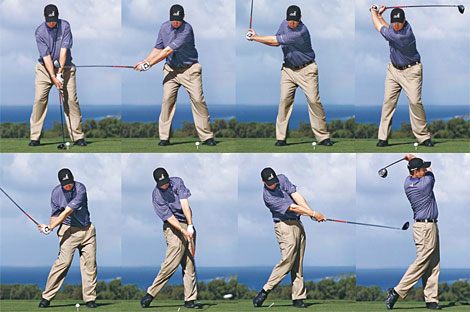 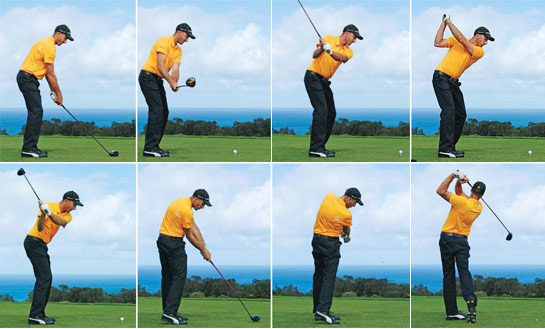 COACHESBe sure to CHECK every box (YES or NO) in the checklist. SPEAK to your partner. MOVE their body parts if necessary. CELEBRATE excellent execution. Strive for AWESOME!    ChecklistYesNoStarting stanceStarting stanceStarting stanceGripKnees bentButt highBack straight “Chest out”Left hand in line with your left thigh “create the Y”BackswingBackswingBackswingTurn hips-shift weight to back footShoulder below your chinLeft arm straightWrist cockedBack to your targetFinishFinishFinishWeight on your front footHips towards your targetUp on the toeHands highHold the follow through for five seconds. “Lengthen the finish”